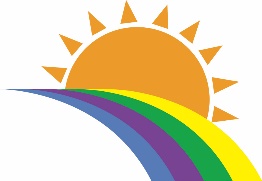 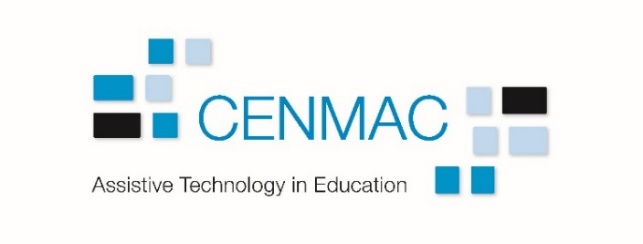 ABOUT - CENMACCENMAC provides a person-centred service and uses the SETT framework as an holistic approach for assessing students’ needs. Read more about the assessments here.Form one covers the main areas of the SETT framework: Student, Environment, Tasks and Tools. Key to the implementation of assistive technology is the upskilling of the team around the child/young person. It is therefore important you can identify those who can make a commitment to supporting the use of any assistive technology. Please ensure the child/young person’s parent(s)/carer(s) and any other professionals involved are informed of this referral and that an assessment may take place.If appropriate, please complete the first five questions below with the child/young person. We have created some visual resources to support which can be downloaded from our website. This online booklet can be used to tell the child/young person about the service – A guide when CENMAC comes to visit.Please note - This form should be completed as fully as possible as it forms part of the request to the LA for funding for the assessment. Please complete all sections. FORM ONE - SECTION ONE - STUDENTPART ONE - SECTION TWO – ENVIRONMENTPART ONE - SECTION THREE – TASKS AND TOOLSFor information Data protection statement - link to policy on website. FORM ONEReferral for advice on Assistive Technology (AT) for LearningWhat would you ideally like the outcomes of this referral to be?Child or young person’s nameChild or young person’s nameChild or young person’s nameGenderDOBYear (N-13)Year (N-13)First Name:Surname:First Name:Surname:First Name:Surname:Home Address:Postcode:Tel No:Parent/Carer Name:Contact Email: Home Language: Home Borough:Does the pupil have an EHCP?  Does the pupil have an EHCP?  YesYesNoEHCP Coordinator NameEHCP Coordinator Email address/TelephoneEHCP Coordinator Email address/TelephoneIf appropriate, please complete the below 5 questions with the child or young person If appropriate, please complete the below 5 questions with the child or young person What are your strengths?What are your interests?What helps you to learn?What do you avoid? What do you find motivating? Medical diagnosesPhysical – gross and fine motor skills Mobility – Wheelchair user? Sensory – Vision Sensory – HearingSensory – Diet/needs?Medication which may impact wellbeing? Give details of the child/young person's physical or neurological ability and how it affects their school day and learningGive details of the child/young person’s communication skills For example - can follow 1-word, 2-word, short complex commands, follow group conversationAny use of visual support?Achievement levels –  Reading, writing and mathsCognitive function – memory, attention, reasoning, processing SchoolAny specialismAddress PostcodeIs parking available? LAEmailTel NoWebsite Contact/SENCOContact/School Technician What platform does the school use? Google, Microsoft? What technology is currently available at school?What technology is currently available at home?Who could be the possible lead for assistive technology and link with CENMAC?Please state level of teaching assistant input, one-to-one, part time?Class size and support available?How would the teaching team rate their confidence with technology? Give a rating from 0 to 5, with 0 being complete beginners and 5 being experts.Does the child/young person move around the school for lessons? What support is already in place to follow up the recommendations from this assessment?Other agencies involved?  Team around the child/young personOther agencies involved?  Team around the child/young personOther agencies involved?  Team around the child/young personOther agencies involved?  Team around the child/young personAgencyContact NameEmail/Tel NoLevel of contact (weekly? Termly?)Days/times workedAgencyContact NameEmail/Tel NoLevel of contact (weekly? Termly?)Days/times workedAgencyContact NameEmail/Tel NoLevel of contact (weekly? Termly?)Days/times workedPlease include related reports and documents – see document checklist (below)Please include related reports and documents – see document checklist (below)Please include related reports and documents – see document checklist (below)Please include related reports and documents – see document checklist (below)What would be the key objectives you would hope could be addressed with assistive technology?(This may include objectives from EHCP) Objectives from any other professionals (SaLT, OT, QTVI)Does the child or young person currently use a computer and/or switches?Any software or apps currently used?If the child or young person needs to use a computer/keyboard for writing, do they have any problems with access?  Please describe how they access the keyboard e.g. one or more fingers?Does the child or young person have difficulties with writing? Does the child or young person access home learning without support?Do you have any technology in mind? Has anything been tried?Health and SafetyAre there are any Health and Safety issues that we should be aware of?  DOCUMENT CHECKLIST(Please ensure the following documents are included with the form as appropriate)DOCUMENT CHECKLIST(Please ensure the following documents are included with the form as appropriate)EHCPChild/young person photoOptional video sample – communication Occupational Therapist’s reportSpeech & Language Therapist’s reportHearing or Vision Impairment reports if appropriateAn example of how the pupil currently records text (handwriting/drawing) indicating whether from copy or free writing and approximate time takenA copy of the pupil’s Individual Education Programme (IEP) current progress levelsIs the child/young person aware of the referral?  yes                      noIs the family aware of the referral?yes                      noIs the head teacher aware of the referral?yes                      noAre the other professional involved aware of the referral? yes                      noWhen you have completed this form please return it, with supporting evidence, to:When you have completed this form please return it, with supporting evidence, to:CENMAC Charlton Park AcademyCharlton Park RoadLondonSE7 8JBYou can contact CENMAC on:Tel:	020 8249 6844 ext: 401e-mail:	mail@cenmac.comPerson completing the form Role/titleSignatureDate